	Year 3 Learning Challenge     Spring 1	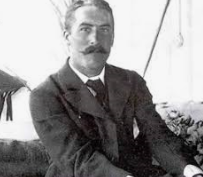 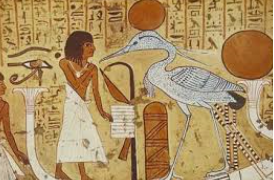 Poem:   Along the Nile by Henry AbbeyArt Work:  see example on right! A piece of Ancient Egyptian wall art      Person:  Howard Carter- archaeologistMusic: Land of the Pharaohs-Derek and Brandon Feictherhttps://www.youtube.com/watch?v=TCI8dlZf8aEAlong the Nile  by: Henry Abbey (1842-1911)We journey up the storied Nile;
The timeless water seems to smile;
The slow and swarthy boatman sings;
The dahabëah spreads her wings;
We catch the breeze and sail away,
Along the dawning of the day,
Along the East, wherein the morn
Of life and truth was gladly born.We sail along the past, and see
Great Thebes with Karnak at her knee.
To Isis and Osiris rise
The prayers and smoke of sacrifice.
'Mid rites of priests and pomp of kings
Again the seated Memnon sings.
We watch the palms along the shore,
And dream of what is here no more.PoemArt WorkPersonMusicBeginningLearn it off by heartFind out 10 facts/different kinds  of ancient Egyptian wall paintingsDraw a portrait of the personListen to the piece of music and say what you like about it.BeginningFind another poem by the same  poetDiscuss how it is different to other styles of art you have encounteredProduce a timeline of their lifeIdentify the instruments.SecureCreate a performance as part of a pair/groupDraw a picture in a similar styleProduce a poster to advertise their achievementsResearch the setting- why is it called Land of the Pharaohs?SecureWrite a short biography about the poetTransform the medium of the wall  painting: use collage instead of paintingWrite a letter asking them about their lifeAttempt to recreate the piece of musicGreater DepthWrite your own poem inspired by the topicUse the image as a stimulus for a piece of descriptive writing.Explain how the world would be without this personA mind map of different emotions you feel at various points in the pieceGreater DepthCompare and contrast two poems by the poet Describe the wall painting: what it represents, how it makes you feel, what it is based on.Give five reasons for and against why they should be in ‘The Hall of Fame.’Produce a piece of art/collage based on how the music makes you feel. 